Сумська міська радаVІІI СКЛИКАННЯ               СЕСІЯРІШЕННЯвід 24 листопада 2021 року № 2440-МРм. СумиРозглянувши звернення громадянина, надані документи, відповідно до статей 12, 20, 40, пункту 6 частини третьої, частини восьмої статті 186 Земельного кодексу України, статті 50 Закону України «Про землеустрій», частини четвертої статті 15 Закону України «Про доступ до публічної інформації», ураховуючи протокол засідання постійної комісії з питань архітектури, містобудування, регулювання земельних відносин, природокористування та екології Сумської міської ради від 28 жовтня 2021 року № 39, керуючись пунктом 34 частини першої статті 26 Закону України «Про місцеве самоврядування в Україні», Сумська міська рада  ВИРІШИЛА:Відмовити в затвердженні проекту землеустрою щодо відведення та зміні цільового призначення земельної ділянки Лаврову Євгенію Анатолійовичу за адресою: м. Суми, вул. Псільська, 56, кадастровий номер 5910136600:18:011:0045, площею 0,1000 га, у зв’язку зі зміною її цільового призначення із земель сільськогосподарського призначення: для ведення особистого селянського господарства (код КВЦПЗ-01.03) на землі житлової та громадської забудови: для будівництва та обслуговування житлового будинку, господарських будівель і споруд (присадибна ділянка) (код КВЦПЗ-02.01), яка перебуває у приватній власності Лаврова Євгенія Анатолійовича на підставі запису про право власності в Державному реєстрі речових прав на нерухоме майно, номер запису: 43537084 від 16 серпня 2021 року, реєстраційний номер об’єкта нерухомого майна: 2435665559101 у зв’язку з невідповідністю місця розташування земельної ділянки вимогам законів та прийнятих відповідно до них нормативно-правових актів, а саме:підпункту а пункту 1-2 Розділу ІX «Прикінцеві положення» Закону України «Про землеустрій» у зв`язку з відсутністю інформації про режимоутворюючі об’єкти культурної спадщини та обмеження у використанні земельної ділянки, наданої органом охорони культурної спадщини органу виконавчої влади;частині третій статті 29 Закону України «Про землеустрій» у зв’язку з відсутністю у пояснювальній записці проекту землеустрою щодо відведення земельної ділянки та зміну її цільового призначення заяви виконавця робіт із землеустрою про дотримання ним обмежень, встановлених статтею 28 цього Закону;статей 10, 14, 15, 21 Закону України «Про державний земельний кадастр» у зв`язку з відсутністю відомостей про обмеження у використанні земельної ділянки, внесення яких передбачено постановою Кабінету Міністрів України від 17 жовтня 2012 року № 1051 «Про затвердження Порядку ведення Державного земельного кадастру». Сумський міський голова                                                           Олександр ЛИСЕНКОВиконавець: Клименко Юрій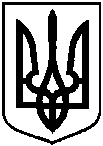 Про відмову Лаврову Євгенію Анатолійовичу в затвердженні проекту землеустрою щодо відведення земельної ділянки за адресою: м. Суми, вул. Псільська, 56, площею 0,1000 га у зв’язку зі зміною її цільового призначення